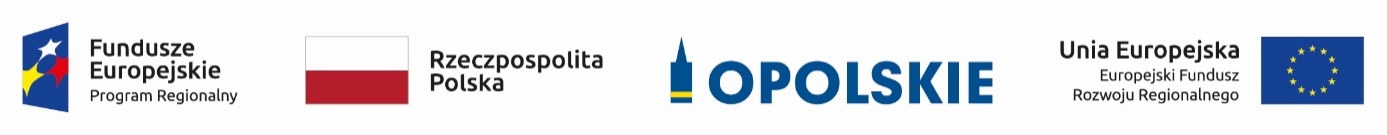 Zwiększenie dostępności zasobów kulturowych regionu poprzez remont budynku Muzeum im. Jana Dzierżona        w Kluczborku oraz działania informacyjne, edukacyjne i promocyjne.Umowa nr RPOP.05.03.01-160029/19 z dnia 03 września 2020 r. Załącznik nr 6 do                                             specyfikacji istotnych warunków zamówienia....................................                                           .......................................dnia ........................           pieczęć firmy                                                                              WYKAZ  WYKONANYCH  ROBÓTNazwa Wykonawcy..................................................................................................................................Adres Wykonawcy .................................................................................................................................W związku z ubieganiem się o udzielenie zamówienia publicznego pn.:„Remont dachu i poddasza w budynku Muzeum im. Jana Dzierżona w Kluczborku”oświadczamy, że w okresie ostatnich pięciu lat przed upływem terminu składania ofert,                     a jeżeli okres prowadzenia działalności jest krótszy - w tym okresie – wykonaliśmy niżej wymienione roboty budowlaneZał. Dowody określające czy roboty budowlane zamieszczone w „Wykazie robót budowlanych” zostały wykonane należycie, w szczególności informacja o tym czy roboty zostały wykonane zgodnie z przepisami prawa budowlanego i prawidłowo ukończone.                                                                                              ………..……………………………………					[czytelny podpis lub podpis z pieczątką                                                                             imienną osoby(ób) upoważnionej(ych)                                                                            do reprezentowania Wykonawcy]  Nazwa i adres ZamawiającegoRodzaj robót Termin realizacji robótTermin realizacji robótWartość robótMiejsce wykonania robót  Nazwa i adres ZamawiającegoRodzaj robót rozpoczęciezakończenie